Publicado en España el 02/07/2018 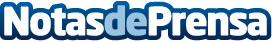 Fersay celebra su 39 aniversario en el mercadoLa sociedad, 100% española, y perteneciente al grupo Etco, es la primera cadena de su sector en el sur de Europa con una red de 5.500 clientesDatos de contacto:Pura de RojasALLEGRA COMUNICACION91 434 82 29Nota de prensa publicada en: https://www.notasdeprensa.es/fersay-celebra-su-39-aniversario-en-el-mercado_1 Categorias: Nacional Recursos humanos Consumo Industria Téxtil http://www.notasdeprensa.es